TIETOA ILTAPÄIVÄTOIMINNASTAToiminta-aika  	Koulupäivinä ma-pe klo 12–17(ei syyslomalla vko 42)(ei talvilomalla vko 9)		(ei pääsiäislomalla 28.3.-1.4.2024Toiminnan 	toteuttaja 	Ylöjärven seurakunta Ohjaajat	Ohjaajat ovat kirkon lapsi- ja perhetyön ammattilaisia (lapsi- ja perhetyön perustutkinto). He ovatvaitiolovelvollisia, heillä on hygieniapassi ja päivitetyt ensiaputaidot. Toiminnan aloitus	Toimintakausi alkaa ensimmäisenä koulupäivänä ke 9.8.2023. Aloituskuukauden siirtämisestä voi sopia varhaiskasvatuksen ohjaajan kanssa.Mikäli ette ota paikkaa vastaan, ilmoittakaa siitä kirjallisesti Ylöjärven kaupungille mahdollisimman pian, kuitenkin viimeistään ennen toiminnan alkamista. Toimintasuunnitelma 	Toimintaa ohjaavat Ylöjärven kaupungin ja Ylöjärven seurakunnan iltapäivätoiminnan toimintasuunnitelmat, toimipisteen oma toimintasuunnitelma ja Perusopetuksen aamu- ja iltapäivätoiminnan perusteet.Toiminnan	sisältö	Lapselle tarjotaan mahdollisuus leikkiin, lepoon, luovaan toimintaan, läksyjen tekoon ja ulkoiluun. Iltapäivätoiminta ulkoilee toimipisteen pihassa ja lähiympäristössä. Ylöjärven seurakunta käyttää Liikkuva seurakunta –toimintamallia eli iltapäivätoiminnassa leikitään ja liikutaan paljon. Toiminta on lapsilähtöistä ja aikuisjohtoista. Iltapäivätoiminnassa lapsi saa vähitellen kasvaa omatoimisuuteen.Välipala		Välipala on monipuolinen ja vaihteleva. Välipalan yhteydessä opetetaan ruoan kunnioittamista, pöytätapoja, omatoimisuutta, ruokarukous tai ruokalaulu.Kristillinen	kasvatus	Seurakunnan toteuttamassa iltapäivätoiminnassa näkyy kristillinen kasvatus. Se lähtee rakkauden kaksoiskäskyn todeksi elämisestä. Toiminnassa huomioidaan kirkkovuosi juhlineen. Kerran viikossa pidetään pieni hartaushetki, jossa annetaan tilaa keskustelulle ja yhteiselle pohdinnalle.Päivän kulku	Pääsääntöisesti päivän kulku on seuraavanlainen: Päivittäistä vaihtelua on tilanteen mukaan.                                klo	12–14	vapaamuotoista tekemistä ulkona tai sisällä(mahdollisuus läksyjen tekoon) 13.30/14	välipala 	lepohetki                    vapaata ja ohjattua yhdessäoloa ja tekemistä, ulkoilua          	 klo 17	iltapäivätoiminta päättyyVarustus	Säänmukainen ulkoiluvarustus. Sisätiloissa normaalit arkivaatteet ja sisätossut. Varavaatteita (sukkia, hanskoja, sisähousut) voi säilyttää lapsen repussa tai joissakin toimipisteissä kerhotiloissa.Säännöt	Toimintakauden alussa laaditaan säännöt ryhmässä toimimiselle. Säännöt tehdään yhdessälasten kanssa. Ohjaajat pitävät johdonmukaisesti kiinni laadituista säännöistä ja huolehtivatsiitä, että toimitaan sääntöjen mukaan. Sääntöjen tehtävä on ryhmän ja yksilön turvallisuudenturvaaminen. Jos sääntöjä ei noudateta, asiasta keskustellaan asianomaisten kanssa jatarvittaessa koko ryhmän kanssa. Tarvittaessa pyydetään vanhempia vielä kotonakeskustelemaan lapsensa kanssa asiasta. Vakuutus	Seurakunta on vakuuttanut iltapäivätoimintaan osallistuvat lapset iltapäivätoiminnassatapahtuvan tapaturman varalta. Kuukausimaksu	Toiminnasta peritään kuukausimaksu kaupungin päätösten mukaisesti. Kuukausimaksunajanjakso on kalenterikuukausi.Kuukausimaksu on 	125 € 	koko paikka                                         85 € 	puolikas paikka 12 pv/kkElokuun kuukausimaksu on 80 €. Muutoin kuukausimaksu on sama joka kuukausi, vaikka koulussa olisi lomia tai muita vapaapäiviä. Mikäli 12 päiväisen sopimuspäivät ylittyvät, peritään ylimeneviltä päiviltä 10€/päivä. Asiakasmaksuihin voi saada vapautuksen tai huojennuksen taloudellisin perustein. Päätöksen tekee iltapäivätoiminnan palvelupäällikkö sosiaaliohjaajan lausunnon perusteella.Kuukausimaksu puolittuu, jos lapsi on sairauden takia osallistunut toimintaan enintään 10 päivänä kuukaudessa. Jos sairaudesta aiheutuva poissaolo kestää koko kalenterikuukauden, maksua ei peritä. Sairauspoissaolosta tulee toimittaa lääkärintodistus. Jos lapsi ei muusta syystä osallistu toimintaan koko kalenterikuukautena, maksuna peritään puolet kuukausimaksusta.Toimintaan osallistumisesta asiakkaalta ei voida periä muita maksuja.Irtisanomiskuukaudesta peritään normaali kuukausimaksu.Jos kuukausimaksu ei ole maksettu eräpäivään mennessä, lähetetään maksumuistutus 5 € huomautusmaksulla. Jos laskua ei makseta maksumuistutuksen jälkeen, lasku menee perintään. Mikäli kolmen kuukauden asiakasmaksut iltapäivätoiminnassa ovat maksamatta, sanotaan paikka irti seuraavan kuukauden jälkeen.Muutokset ja irtisanoutuminen	Iltapäivätoimintapaikan muotoa (koko paikka – puolikas paikka) voi muuttaa kerranlukukaudessa, mikäli ryhmän koko sen sallii.Lapselle myönnetty iltapäivätoiminnan paikka on toimintapaikkakohtainen eikä se siirry toimintapaikasta toiseen oppilaan mukana esimerkiksi perheen muuttaessa.Iltapäivätoimintapaikan irtisanominen tulee tehdä kirjallisesti Ylöjärven kaupungille. Irtisanoutumis- ja muutoslomake täytetään sähköisesti Wilmassa.Irtisanoutumisaika on kaksi viikkoa. Irtisanoutuminen ja muutokset astuvat voimaan aina kuukauden ensimmäinen päivä. Elokuun aikana tehdyt irtisanoutumiset astuvat voimaan ilman irtisanomisaikaa.Lapsella on oikeus osallistua iltapäivätoimintaan laskutuksen päättymiseen asti.Yhteistyö kodin kanssa	Yhteyttä kodin ja iltapäivätoiminnan välillä pidetään puhelimella, WhatsApp-jakelulistan kauttasekä kohdattaessa lasta hakiessa. Koti ilmoittaa minä päivinä ja mihin aikaan lapsitulee iltapäivätoimintaan, jotta ohjaajat tietävät, ketä milloinkin odottaa saapuvaksi paikalle.Muutokset ilmoitetuista tulo- ja lähtöajoista tulee tehdä aikuiselta aikuiselle, ei lapsenvälityksellä. Jos lapsi ei ole saapunut iltapäivätoimintaan 15–30 min. kuluttua koulupäivänpäättymisestä (aikaraja toimipistekohtainen), ohjaajat soittavat huoltajalle.  Ensisijainenkasvatusvastuu on kodilla. Iltapäivätoiminnan tehtävänä on tukea kodin ja koulunkasvatustyötä.Yhteistyö koulun kanssa	Iltapäivätoiminnalla ja koululla on samat arvot ja säännöt. Ohjaajat ja opettajat pitävät yhteyttä ja tekevät yhteistyötä tarpeen mukaan.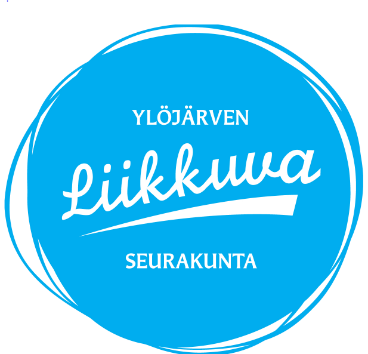 Toimipaikat	Asuntilan nuorisotila		040 1602 110		Suolaniityntie 4		33480 Ylöjärvi				Metsäkylän seurakuntatalo	044 7868 190	Taimitie 1			39160 Julkujärvi			Vuorentaustan seurakuntakoti	044 7868 166		Mastontie 27				33430 Vuorentausta				Varhaiskasvatuksen 		Anne Vanhatalotyöalajohtaja		040 750 7520anne.vanhatalo@evl.fi	Ylöjärven seurakunta Iltapäivätoiminnan 		Birgitta Korkalapalvelupäällikkö		050 358 2735				birgitta.korkala@ylojarvi.fi				Ylöjärven kaupunki